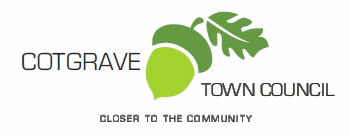 FREEDOM OF INFORMATION ACT 2000PUBLICATION SCHEME FOR 
COTGRAVE TOWN COUNCILReviewed : 17th May 2023General Information:-Authority		:		Cotgrave Town Council
					Suite F, Cotgrave Business Hub
					Candleby Lane
					Cotgrave
					Nottingham
					NG12 3US					Telephone: 0115 9893876
					Email: clerk@cotgrave-tc.gov.uk
					Website: www.cotgrave-tc.gov.uk

Responsible Officer	:		Mrs Julie Stephenson (Town Clerk)Exempt materialsPersonal information relating to Councillors (other than required to be declared in Register of Interests)Personal information relating to employees.Tenders and bids from contractors and suppliers.Note: Data Protection legislation prohibits the publication of certain categories of information.Schedule of ChargesInformation ca be inspected at the Town Council Office free of charge.Where appropriate, information can be transmitted electronically free of chargeInformation that can be photocopied without breaching copyright laws can be copied on the Town Council’s photocopier at the following cost:-A4 single black and white copies @ 6p per copyA4 single colour copies @ 30p per copyInformation sent by Royal Mail will be charged at cost in accordance with the Royal Mail’s charges.Note: Under Data Protection legislation, the Council is required regularly to review the information that it keeps and to destroy what which does not form part of its official records.  Residents wishing to inspect information are, therefore requested to contact the Town Council Office to ensure that the information they require is still availableInformation can be obtained by applying to the Town Council Office in writing, by telephone, email or in person.The Town Council Office is open:
Monday to Thursday 9.00am to 5pm
Friday 9.00am to 2.30pmINFORMATION TO BE PUBLISHEDMETHOD OF PUBLICATIONParish Councillors & CommitteesA list of all current councillors and their contact details.Timetable of Town Council meetingsCouncil Internal Practice and ProceduresMinutes of CouncilAgendas and tabled supporting papersProcedural Standing OrdersChairman’s Annual Report at the Annual Town MeetingAvailable on the Town Council website and on Council Notice Boards.Available from the Town Council Office and on Council Notice Boards.Town Council minutes are published on the council website.  Minutes can be inspected at the Town Council Office or  copies obtained at the set scale of charges.Agendas are posted onto the council website and on Council Notice Boards.Supporting papers can be inspected at the Town Council Office.Can be inspected at the Town Council OfficeAvailable on the Town Council Website and can be inspected in the Town Council OfficeCode of ConductMembers Declaration of Acceptance of Office
Members Register of Interests Employment Practice and ProcedureTerms and conditions of Employment
Job Descriptions
Staffing StructurePlanning DocumentsSummary lists of planning applicationAudit and AccountsAnnual Return form.Annual statutory report by auditor (internal and external).Annual Precept requestIncome and Expenditure, bank statements for all accounts.VAT Records.Note: Above limited to the last financial year.Financial RegulationsRisk AssessmentsRegister of members allowancesData Protection: General Privacy Policy, Privacy Notice, Retention of Document and Records Management Policy, Data Breach Policy.ServicesAllotments: Relating to Burhill, Forest Close and Hollygate Lane Allotments.Standard Terms and Conditions of Tenancy.ChargesRecreational facilities: Relating to sports pavilions, football pitches suited at the Arthur Ridley Sports ground and Madisson Football pitchHire charges, terms, and condition of hire Children’s Play Areas: relating to The Green, Ringleas, Broadmeer, Grassmere, MUGAInspection ReportsCan be viewed at the Town Council Office
Available to view on the Town Council Website.Can be inspected in the Town Council Office.Are included on Council Agendas. These can also be viewed on the Rushcliffe Borough Council website Planning Portal. Can be inspected on the Council website and at the Town Council Office.Can be inspected at the Town Council Office.Can be inspected at the Town Council Office.Can be inspected at the Town Council Office.Can be inspected at the Town Council Office.Can be inspected at the Town Council Office.Can be inspected at the Town Council Office.Can be inspected at the Town Council Office.Can be inspected at the Town Council Office.Can be inspected at the Town Council Office.Can be inspected at the Town Council Office and also on the Town Council website.Can be inspected at the Town Council Office and also on the Town Council Website.Can be inspected at the Town Council Office.Can be inspected at the Town Council Office